DATOS GENERALES EXPLOTACIÓN*Esta información puede rellenarse en el plano de la granjaPLANO GENERAL EXPLOTACIÓNDibuje la ubicación de los patios de la explotación, indicando el número aproximado de animales INFORMACIÓN PARA MUESTREO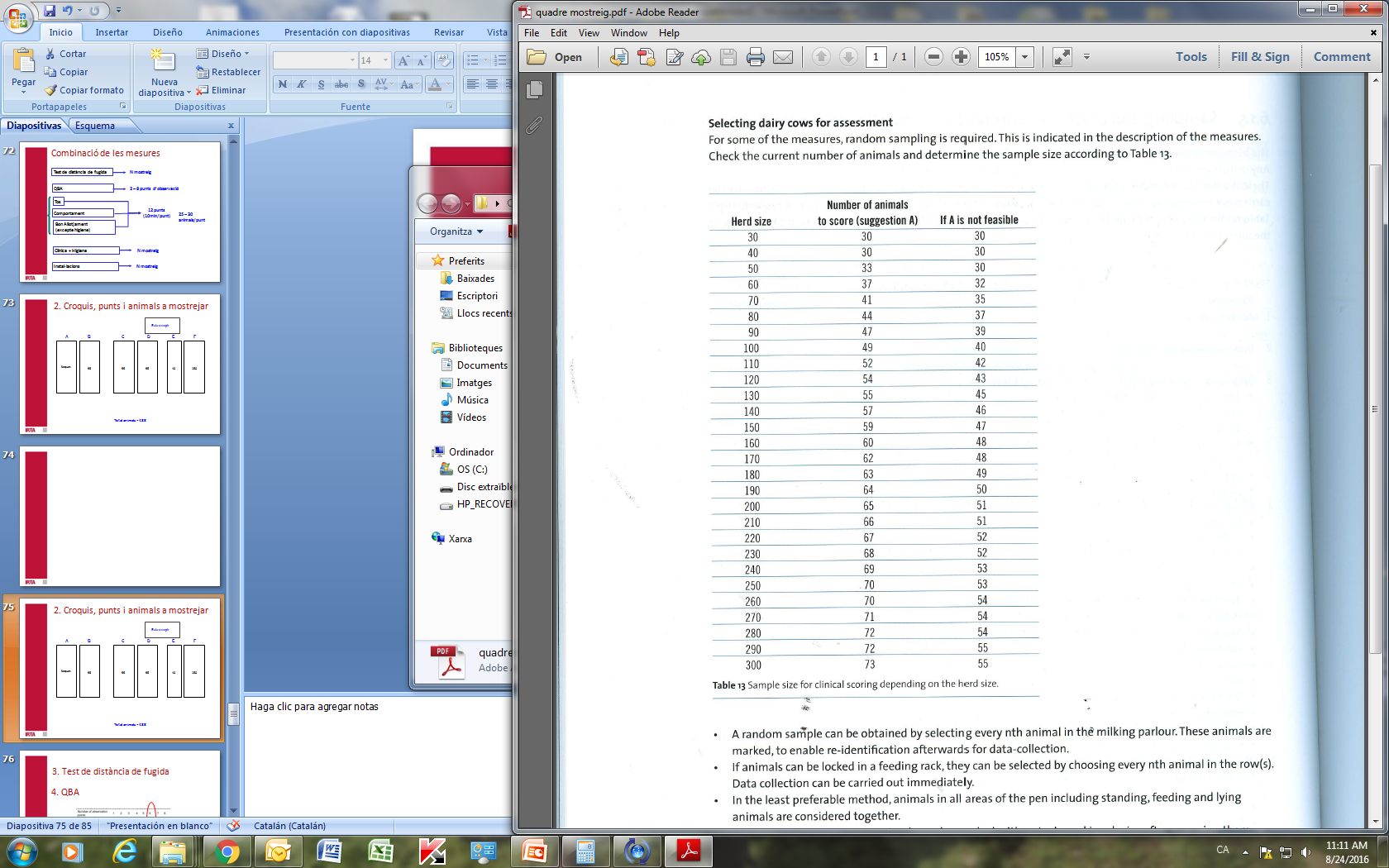 DISTANCIA DE HUÍDARealice individualmente el test de distancia de huida en los animales que están comiendo (con la cabeza dentro de los separadores). Anote la distancia de huida des de 3 metros hasta "tocado" (en distancia 10 cm).EVALUACIÓN COMPORTAMIENTO CUALITATIVO (QBA)Observe los animales en distintos puntos de la explotación durante 20 minutos y después marque con una línea los siguientes términos:                 		Min.  						                                       Max.   Activo	                  Relajado	               Incómodo	               Calmado	               Contento	                  Tenso	               Disfrutando	               Indiferente	               Frustrado	                   Amigable	                   Aburrido	                 Ocupado positivamente      Inquisitivo	               Irritable	               Nervioso	               Revoltoso	               Complicado	                    Sociable	                  Feliz	 Afligido	        OBSERVACIONES DE COMPORTAMIENTO: indicadores de confort en la zona de descansoOBSERVACIONES DE COMPORTAMIENTO: comportamiento agonístico/cohesivoOBSERVACIONES DE COMPORTAMIENTO: comportamiento agonístico/cohesivoEVALUACIÓN CLÍNICAEVALUACIÓN CLÍNICAEVALUACIÓN CLÍNICAEVALUACIÓN CLÍNICAEVALUACIÓN CLÍNICAEVALUACIÓN CLÍNICAEVALUACIÓN CLÍNICAEVALUACIÓN CLÍNICAEVALUACIÓN CLÍNICAEVALUACIÓN CLÍNICAEVALUACIÓN CLÍNICAEVALUACIÓN CLÍNICAEVALUACIÓN CLÍNICAEVALUACIÓN CLÍNICAEVALUACIÓN CLÍNICAEVALUACIÓN INSTALACIONESEVALUACIÓN INSTALACIONESEVALUACIÓN INSTALACIONESEVALUACIÓN INSTALACIONESEVALUACIÓN INSTALACIONESCUESTIONARIO DE MANEJO1. Acceso a los pastosTiempo medio de acceso a pastos:   ______días / año (0-365 días);   _____horas/día¿Los animales tuvieron acceso a los pastos durante al menos 3 meses antes del engorde?  __SI    __NO   __NS2. Acceso a zona exteriorTiempo medio de acceso a una zona exterior cubierta o no cubierta:  			______días / año (0-365 días);  		 _____horas/día3. Desmochado/Descornado¿Cuántos animales son desmochados/descornados?  ______%¿El desmochado se realiza en la explotación?  ___SI    ___NO   ___NSEn caso afirmativo, En caso negativo, ¿sabe cómo se realiza el desmochado? ___SI    ___NO   ___NSEn caso afirmativo, 5. Corte de cola¿Cuántos animales tienen la cola cortada?  ______%¿El corte de cola se realiza en la explotación?  ___SI    ___NO   ___NSEn caso afirmativo, Edad: ___semanas/mesesMétodo: __cirugía  ___anillo de gomaAnestesia: __SI   __NO			Analgesia: __SI   __NOEn caso negativo, ¿sabe cómo se realiza el corte de cola?  ___SI    ___NO   ___NSEn caso afirmativo, Edad: ___semanas/mesesMétodo: __cirugía  ___anillo de gomaAnestesia: __SI   __NO			Analgesia: __SI   __NO7. Castración¿Cuántos animales están castrados?  ______ %¿La castración se realiza en la explotación?  ___SI    ___NO   ___NSEn caso afirmativo, Edad: ___semanas/mesesMétodo:	__ Cirugía	__ Anillo de goma	__ BurdizzoAnestesia: 	__ SI  __ NO		Analgesia: 	__ SI  __ NOEn caso negativo, ¿sabe cómo se realiza la castración?  ___SI    ___NO   ___NSEn caso afirmativo, 	Edad: ___semanas/mesesMétodo:	__ Cirugía	__ Anillo de goma	__ BurdizzoAnestesia: 	__ SI  __ NO		Analgesia: 	__ SI  __ NO6. Mortalidad Animales muertos en la explotación o eutanasiados debido a enfermedad o accidentes durante los últimos 12 meses: ....................... animalesNúmero de animales con un peso de más de 200 Kg PV en la explotación: ............... animalesNombre observadorDía visitaNombre explotaciónNúmero de terneros de engorde con peso vivo de 200-350 kg (en el momento de la visita)* Número de corrales con animales de 200-350 kg*Número de terneros de engorde con peso vivo de >350 kg (en el momento de la visita) *Número de corrales con animales de >350 kg*Raza prevalenteNº animales(> 200 kg PV)Muestreo Hasta 30 Todos los animales31-50 31-35 51-70 36-40 100 50 150 60 200 65 250 70 300 75 500 80 800 85 1.000 90 Grupo/CorralId animalResultado TestComentariosGrupo/CorralId animalResultado TestComentarios13924034144254364474584694710481149125013511452155316541755185619572058215922602361246225632664276528662967306831693270337134723573367437753876Grupo/CorralId animalResultado TestComentarios7778798081828384858687888990AnimalGrupo/corralDURACIÓN (segundos)12345678910111213141516171819202122232425262728293031323334353637383940Segmento/CorralSegmento/CorralTipo de animales (s. peso)Tipo de animales (s. peso)Inicio-FinInicio-FinDuración (min.)Duración (min.)Nº total de animalesNº total de animales          Comp. socialGolpe cabeza          Comp. socialDesplazamiento          Comp. socialPelea          Comp. socialPersecución          Comp. socialHacer levantar          Comp. socialLamido social“Horning”“Horning”SaludTosSaludObservacionesSegmento/CorralSegmento/CorralTipo de animales (s. peso)Tipo de animales (s. peso)Inicio-FinInicio-FinDuración (min.)Duración (min.)Nº total de animalesNº total de animales          Comp. socialGolpe cabeza          Comp. socialDesplazamiento          Comp. socialPelea          Comp. socialPersecución          Comp. socialHacer levantar          Comp. socialLamido social“Horning”“Horning”SaludTosSaludObservacionesId animalId animal Corral Corral11IdanimalCorralCorral22SuciedadSuciedad022Suciedad022CONDICIÓN CORPORALCONDICIÓN CORPORAL022CONDICIÓN CORPORAL022Alteraciones IntegumentoAlteraciones Integumento0112Alteraciones Integumento0112EnfermedadesEnfermedadesEnfermedadesDescarga nasalDescarga nasal022Descarga nasal022Descarga ocular022Descarga ocular022Respiración dificultosaRespiración dificultosa022Respiración dificultosa022Diarrea022Diarrea022Rumen hinchado022Rumen hinchado022CojerasCojeras022Cojeras022ObservacionesObservacionesObservacionesObservacionesObservacionesObservacionesObservacionesObservacionesObservacionesObservacionesObservacionesId animalId animal Corral Corral33IdanimalCorralCorral44SuciedadSuciedad022Suciedad022CONDICIÓN CORPORALCONDICIÓN CORPORAL022CONDICIÓN CORPORAL022Alteraciones IntegumentoAlteraciones Integumento0112Alteraciones Integumento0112EnfermedadesEnfermedadesEnfermedadesDescarga nasalDescarga nasal022Descarga nasal022Descarga ocular022Descarga ocular022Respiración dificultosaRespiración dificultosa022Respiración dificultosa022Diarrea022Diarrea022Rumen hinchado022Rumen hinchado022CojerasCojeras022Cojeras022ObservacionesObservacionesObservacionesObservacionesObservacionesObservacionesObservacionesObservacionesObservacionesObservacionesObservacionesId animalId animal Corral Corral55IdanimalCorralCorral66SuciedadSuciedad022Suciedad022CONDICIÓN CORPORALCONDICIÓN CORPORAL022CONDICIÓN CORPORAL022Alteraciones IntegumentoAlteraciones Integumento0112Alteraciones Integumento0112EnfermedadesEnfermedadesEnfermedadesDescarga nasalDescarga nasal022Descarga nasal022Descarga ocular022Descarga ocular022Respiración dificultosaRespiración dificultosa022Respiración dificultosa022Diarrea022Diarrea022Rumen hinchado022Rumen hinchado022CojerasCojeras022Cojeras022ObservacionesObservacionesObservacionesObservacionesObservacionesObservacionesObservacionesObservacionesObservacionesObservacionesObservacionesId animalId animal Corral Corral77IdanimalCorralCorral88SuciedadSuciedad022Suciedad022CONDICIÓN CORPORALCONDICIÓN CORPORAL022CONDICIÓN CORPORAL022Alteraciones IntegumentoAlteraciones Integumento0112Alteraciones Integumento0112EnfermedadesEnfermedadesEnfermedadesDescarga nasalDescarga nasal022Descarga nasal022Descarga ocular022Descarga ocular022Respiración dificultosaRespiración dificultosa022Respiración dificultosa022Diarrea022Diarrea022Rumen hinchado022Rumen hinchado022CojerasCojeras022Cojeras022ObservacionesObservacionesObservacionesObservacionesObservacionesObservacionesObservacionesObservacionesObservacionesObservacionesObservacionesId animalId animal Corral Corral99IdanimalCorralCorral1010SuciedadSuciedad022Suciedad022CONDICIÓN CORPORALCONDICIÓN CORPORAL022CONDICIÓN CORPORAL022Alteraciones IntegumentoAlteraciones Integumento0112Alteraciones Integumento0112EnfermedadesEnfermedadesEnfermedadesDescarga nasalDescarga nasal022Descarga nasal022Descarga ocular022Descarga ocular022Respiración dificultosaRespiración dificultosa022Respiración dificultosa022Diarrea022Diarrea022Rumen hinchado022Rumen hinchado022CojerasCojeras022Cojeras022ObservacionesObservacionesObservacionesObservacionesObservacionesObservacionesObservacionesObservacionesObservacionesObservacionesObservacionesId animalId animal Corral Corral1111IdanimalCorralCorral1212SuciedadSuciedad022Suciedad022CONDICIÓN CORPORALCONDICIÓN CORPORAL022CONDICIÓN CORPORAL022Alteraciones IntegumentoAlteraciones Integumento0112Alteraciones Integumento0112EnfermedadesEnfermedadesEnfermedadesDescarga nasalDescarga nasal022Descarga nasal022Descarga ocular022Descarga ocular022Respiración dificultosaRespiración dificultosa022Respiración dificultosa022Diarrea022Diarrea022Rumen hinchado022Rumen hinchado022CojerasCojeras022Cojeras022ObservacionesObservacionesObservacionesObservacionesObservacionesObservacionesObservacionesObservacionesObservacionesObservacionesObservacionesId animalId animal Corral Corral1313IdanimalCorralCorral1414SuciedadSuciedad022Suciedad022CONDICIÓN CORPORALCONDICIÓN CORPORAL022CONDICIÓN CORPORAL022Alteraciones IntegumentoAlteraciones Integumento0112Alteraciones Integumento0112EnfermedadesEnfermedadesEnfermedadesDescarga nasalDescarga nasal022Descarga nasal022Descarga ocular022Descarga ocular022Respiración dificultosaRespiración dificultosa022Respiración dificultosa022Diarrea022Diarrea022Rumen hinchado022Rumen hinchado022CojerasCojeras022Cojeras022ObservacionesObservacionesObservacionesObservacionesObservacionesObservacionesObservacionesObservacionesObservacionesObservacionesObservacionesId animalId animal Corral Corral1515IdanimalCorralCorral1616SuciedadSuciedad022Suciedad022CONDICIÓN CORPORALCONDICIÓN CORPORAL022CONDICIÓN CORPORAL022Alteraciones IntegumentoAlteraciones Integumento0112Alteraciones Integumento0112EnfermedadesEnfermedadesEnfermedadesDescarga nasalDescarga nasal022Descarga nasal022Descarga ocular022Descarga ocular022Respiración dificultosaRespiración dificultosa022Respiración dificultosa022Diarrea022Diarrea022Rumen hinchado022Rumen hinchado022CojerasCojeras022Cojeras022ObservacionesObservacionesObservacionesObservacionesObservacionesObservacionesObservacionesObservacionesObservacionesObservacionesObservacionesId animalId animal Corral Corral1717IdanimalCorralCorral1818SuciedadSuciedad022Suciedad022CONDICIÓN CORPORALCONDICIÓN CORPORAL022CONDICIÓN CORPORAL022Alteraciones IntegumentoAlteraciones Integumento0112Alteraciones Integumento0112EnfermedadesEnfermedadesEnfermedadesDescarga nasalDescarga nasal022Descarga nasal022Descarga ocular022Descarga ocular022Respiración dificultosaRespiración dificultosa022Respiración dificultosa022Diarrea022Diarrea022Rumen hinchado022Rumen hinchado022CojerasCojeras022Cojeras022ObservacionesObservacionesObservacionesObservacionesObservacionesObservacionesObservacionesObservacionesObservacionesObservacionesObservacionesId animalId animal Corral Corral1919IdanimalCorralCorral2020SuciedadSuciedad022Suciedad022CONDICIÓN CORPORALCONDICIÓN CORPORAL022CONDICIÓN CORPORAL022Alteraciones IntegumentoAlteraciones Integumento0112Alteraciones Integumento0112EnfermedadesEnfermedadesEnfermedadesDescarga nasalDescarga nasal022Descarga nasal022Descarga ocular022Descarga ocular022Respiración dificultosaRespiración dificultosa022Respiración dificultosa022Diarrea022Diarrea022Rumen hinchado022Rumen hinchado022CojerasCojeras022Cojeras022ObservacionesObservacionesObservacionesObservacionesObservacionesObservacionesObservacionesObservacionesObservacionesObservacionesObservacionesId animalId animal Corral Corral2121IdanimalCorralCorral2222SuciedadSuciedad022Suciedad022CONDICIÓN CORPORALCONDICIÓN CORPORAL022CONDICIÓN CORPORAL022Alteraciones IntegumentoAlteraciones Integumento0112Alteraciones Integumento0112EnfermedadesEnfermedadesEnfermedadesDescarga nasalDescarga nasal022Descarga nasal022Descarga ocular022Descarga ocular022Respiración dificultosaRespiración dificultosa022Respiración dificultosa022Diarrea022Diarrea022Rumen hinchado022Rumen hinchado022CojerasCojeras022Cojeras022ObservacionesObservacionesObservacionesObservacionesObservacionesObservacionesObservacionesObservacionesObservacionesObservacionesObservacionesId animalId animal Corral Corral2323IdanimalCorralCorral2424SuciedadSuciedad022Suciedad022CONDICIÓN CORPORALCONDICIÓN CORPORAL022CONDICIÓN CORPORAL022Alteraciones IntegumentoAlteraciones Integumento0112Alteraciones Integumento0112EnfermedadesEnfermedadesEnfermedadesDescarga nasalDescarga nasal022Descarga nasal022Descarga ocular022Descarga ocular022Respiración dificultosaRespiración dificultosa022Respiración dificultosa022Diarrea022Diarrea022Rumen hinchado022Rumen hinchado022CojerasCojeras022Cojeras022ObservacionesObservacionesObservacionesObservacionesObservacionesObservacionesObservacionesObservacionesObservacionesObservacionesObservacionesId animalId animal Corral Corral2525IdanimalCorralCorral2626SuciedadSuciedad022Suciedad022CONDICIÓN CORPORALCONDICIÓN CORPORAL022CONDICIÓN CORPORAL022Alteraciones IntegumentoAlteraciones Integumento0112Alteraciones Integumento0112EnfermedadesEnfermedadesEnfermedadesDescarga nasalDescarga nasal022Descarga nasal022Descarga ocular022Descarga ocular022Respiración dificultosaRespiración dificultosa022Respiración dificultosa022Diarrea022Diarrea022Rumen hinchado022Rumen hinchado022CojerasCojeras022Cojeras022ObservacionesObservacionesObservacionesObservacionesObservacionesObservacionesObservacionesObservacionesObservacionesObservacionesObservacionesId animalId animal Corral Corral2727IdanimalCorralCorral2828SuciedadSuciedad022Suciedad022CONDICIÓN CORPORALCONDICIÓN CORPORAL022CONDICIÓN CORPORAL022Alteraciones IntegumentoAlteraciones Integumento0112Alteraciones Integumento0112EnfermedadesEnfermedadesEnfermedadesDescarga nasalDescarga nasal022Descarga nasal022Descarga ocular022Descarga ocular022Respiración dificultosaRespiración dificultosa022Respiración dificultosa022Diarrea022Diarrea022Rumen hinchado022Rumen hinchado022CojerasCojeras022Cojeras022ObservacionesObservacionesObservacionesObservacionesObservacionesObservacionesObservacionesObservacionesObservacionesObservacionesObservacionesId animalId animal Corral Corral2929IdanimalCorralCorral3030SuciedadSuciedad022Suciedad022CONDICIÓN CORPORALCONDICIÓN CORPORAL022CONDICIÓN CORPORAL022Alteraciones IntegumentoAlteraciones Integumento0112Alteraciones Integumento0112EnfermedadesEnfermedadesEnfermedadesDescarga nasalDescarga nasal022Descarga nasal022Descarga ocular022Descarga ocular022Respiración dificultosaRespiración dificultosa022Respiración dificultosa022Diarrea022Diarrea022Rumen hinchado022Rumen hinchado022CojerasCojeras022Cojeras022ObservacionesObservacionesObservacionesObservacionesObservacionesObservacionesObservacionesObservacionesObservacionesObservacionesObservacionesId animalId animal Corral Corral3131IdanimalCorralCorral3232SuciedadSuciedad022Suciedad022CONDICIÓN CORPORALCONDICIÓN CORPORAL022CONDICIÓN CORPORAL022Alteraciones IntegumentoAlteraciones Integumento0112Alteraciones Integumento0112EnfermedadesEnfermedadesEnfermedadesDescarga nasalDescarga nasal022Descarga nasal022Descarga ocular022Descarga ocular022Respiración dificultosaRespiración dificultosa022Respiración dificultosa022Diarrea022Diarrea022Rumen hinchado022Rumen hinchado022CojerasCojeras022Cojeras022ObservacionesObservacionesObservacionesObservacionesObservacionesObservacionesObservacionesObservacionesObservacionesObservacionesObservacionesId animalId animal Corral Corral3333IdanimalCorralCorral3434SuciedadSuciedad022Suciedad022CONDICIÓN CORPORALCONDICIÓN CORPORAL022CONDICIÓN CORPORAL022Alteraciones IntegumentoAlteraciones Integumento0112Alteraciones Integumento0112EnfermedadesEnfermedadesEnfermedadesDescarga nasalDescarga nasal022Descarga nasal022Descarga ocular022Descarga ocular022Respiración dificultosaRespiración dificultosa022Respiración dificultosa022Diarrea022Diarrea022Rumen hinchado022Rumen hinchado022CojerasCojeras022Cojeras022ObservacionesObservacionesObservacionesObservacionesObservacionesObservacionesObservacionesObservacionesObservacionesObservacionesObservacionesId animalId animal Corral Corral3535IdanimalCorralCorral3636SuciedadSuciedad022Suciedad022CONDICIÓN CORPORALCONDICIÓN CORPORAL022CONDICIÓN CORPORAL022Alteraciones IntegumentoAlteraciones Integumento0112Alteraciones Integumento0112EnfermedadesEnfermedadesEnfermedadesDescarga nasalDescarga nasal022Descarga nasal022Descarga ocular022Descarga ocular022Respiración dificultosaRespiración dificultosa022Respiración dificultosa022Diarrea022Diarrea022Rumen hinchado022Rumen hinchado022CojerasCojeras022Cojeras022ObservacionesObservacionesObservacionesObservacionesObservacionesObservacionesObservacionesObservacionesObservacionesObservacionesObservacionesId animalId animal Corral Corral3737IdanimalCorralCorral3838SuciedadSuciedad022Suciedad022CONDICIÓN CORPORALCONDICIÓN CORPORAL022CONDICIÓN CORPORAL022Alteraciones IntegumentoAlteraciones Integumento0112Alteraciones Integumento0112EnfermedadesEnfermedadesEnfermedadesDescarga nasalDescarga nasal022Descarga nasal022Descarga ocular022Descarga ocular022Respiración dificultosaRespiración dificultosa022Respiración dificultosa022Diarrea022Diarrea022Rumen hinchado022Rumen hinchado022CojerasCojeras022Cojeras022ObservacionesObservacionesObservacionesObservacionesObservacionesObservacionesObservacionesObservacionesObservacionesObservacionesObservacionesId animalId animal Corral Corral3939IdanimalCorralCorral4040SuciedadSuciedad022Suciedad022CONDICIÓN CORPORALCONDICIÓN CORPORAL022CONDICIÓN CORPORAL022Alteraciones IntegumentoAlteraciones Integumento0112Alteraciones Integumento0112EnfermedadesEnfermedadesEnfermedadesDescarga nasalDescarga nasal022Descarga nasal022Descarga ocular022Descarga ocular022Respiración dificultosaRespiración dificultosa022Respiración dificultosa022Diarrea022Diarrea022Rumen hinchado022Rumen hinchado022CojerasCojeras022Cojeras022ObservacionesObservacionesObservacionesObservacionesObservacionesObservacionesObservacionesObservacionesObservacionesObservacionesObservacionesId animalId animal Corral Corral4141IdanimalCorralCorral4242SuciedadSuciedad022Suciedad022CONDICIÓN CORPORALCONDICIÓN CORPORAL022CONDICIÓN CORPORAL022Alteraciones IntegumentoAlteraciones Integumento0112Alteraciones Integumento0112EnfermedadesEnfermedadesEnfermedadesDescarga nasalDescarga nasal022Descarga nasal022Descarga ocular022Descarga ocular022Respiración dificultosaRespiración dificultosa022Respiración dificultosa022Diarrea022Diarrea022Rumen hinchado022Rumen hinchado022CojerasCojeras022Cojeras022ObservacionesObservacionesObservacionesObservacionesObservacionesObservacionesObservacionesObservacionesObservacionesObservacionesObservacionesId animalId animal Corral Corral4343IdanimalCorralCorral4444SuciedadSuciedad022Suciedad022CONDICIÓN CORPORALCONDICIÓN CORPORAL022CONDICIÓN CORPORAL022Alteraciones IntegumentoAlteraciones Integumento0112Alteraciones Integumento0112EnfermedadesEnfermedadesEnfermedadesDescarga nasalDescarga nasal022Descarga nasal022Descarga ocular022Descarga ocular022Respiración dificultosaRespiración dificultosa022Respiración dificultosa022Diarrea022Diarrea022Rumen hinchado022Rumen hinchado022CojerasCojeras022Cojeras022ObservacionesObservacionesObservacionesObservacionesObservacionesObservacionesObservacionesObservacionesObservacionesObservacionesObservacionesId animalId animal Corral Corral4545IdanimalCorralCorral4646SuciedadSuciedad022Suciedad022CONDICIÓN CORPORALCONDICIÓN CORPORAL022CONDICIÓN CORPORAL022Alteraciones IntegumentoAlteraciones Integumento0112Alteraciones Integumento0112EnfermedadesEnfermedadesEnfermedadesDescarga nasalDescarga nasal022Descarga nasal022Descarga ocular022Descarga ocular022Respiración dificultosaRespiración dificultosa022Respiración dificultosa022Diarrea022Diarrea022Rumen hinchado022Rumen hinchado022CojerasCojeras022Cojeras022ObservacionesObservacionesObservacionesObservacionesObservacionesObservacionesObservacionesObservacionesObservacionesObservacionesObservacionesId animalId animal Corral Corral4747IdanimalCorralCorral4848SuciedadSuciedad022Suciedad022CONDICIÓN CORPORALCONDICIÓN CORPORAL022CONDICIÓN CORPORAL022Alteraciones IntegumentoAlteraciones Integumento0112Alteraciones Integumento0112EnfermedadesEnfermedadesEnfermedadesDescarga nasalDescarga nasal022Descarga nasal022Descarga ocular022Descarga ocular022Respiración dificultosaRespiración dificultosa022Respiración dificultosa022Diarrea022Diarrea022Rumen hinchado022Rumen hinchado022CojerasCojeras022Cojeras022ObservacionesObservacionesObservacionesObservacionesObservacionesObservacionesObservacionesObservacionesObservacionesObservacionesObservacionesId animalId animal Corral Corral4949IdanimalCorralCorral5050SuciedadSuciedad022Suciedad022CONDICIÓN CORPORALCONDICIÓN CORPORAL022CONDICIÓN CORPORAL022Alteraciones IntegumentoAlteraciones Integumento0112Alteraciones Integumento0112EnfermedadesEnfermedadesEnfermedadesDescarga nasalDescarga nasal022Descarga nasal022Descarga ocular022Descarga ocular022Respiración dificultosaRespiración dificultosa022Respiración dificultosa022Diarrea022Diarrea022Rumen hinchado022Rumen hinchado022CojerasCojeras022Cojeras022ObservacionesObservacionesObservacionesObservacionesObservacionesObservacionesObservacionesObservacionesObservacionesObservacionesObservacionesId animalId animal Corral Corral5151IdanimalCorralCorral5252SuciedadSuciedad022Suciedad022CONDICIÓN CORPORALCONDICIÓN CORPORAL022CONDICIÓN CORPORAL022Alteraciones IntegumentoAlteraciones Integumento0112Alteraciones Integumento0112EnfermedadesEnfermedadesEnfermedadesDescarga nasalDescarga nasal022Descarga nasal022Descarga ocular022Descarga ocular022Respiración dificultosaRespiración dificultosa022Respiración dificultosa022Diarrea022Diarrea022Rumen hinchado022Rumen hinchado022CojerasCojeras022Cojeras022ObservacionesObservacionesObservacionesObservacionesObservacionesObservacionesObservacionesObservacionesObservacionesObservacionesObservacionesId animalId animal Corral Corral5353IdanimalCorralCorral5454SuciedadSuciedad022Suciedad022CONDICIÓN CORPORALCONDICIÓN CORPORAL022CONDICIÓN CORPORAL022Alteraciones IntegumentoAlteraciones Integumento0112Alteraciones Integumento0112EnfermedadesEnfermedadesEnfermedadesDescarga nasalDescarga nasal022Descarga nasal022Descarga ocular022Descarga ocular022Respiración dificultosaRespiración dificultosa022Respiración dificultosa022Diarrea022Diarrea022Rumen hinchado022Rumen hinchado022CojerasCojeras022Cojeras022ObservacionesObservacionesObservacionesObservacionesObservacionesObservacionesObservacionesObservacionesObservacionesObservacionesObservacionesId animalId animal Corral Corral5555IdanimalCorralCorral5656SuciedadSuciedad022Suciedad022CONDICIÓN CORPORALCONDICIÓN CORPORAL022CONDICIÓN CORPORAL022Alteraciones IntegumentoAlteraciones Integumento0112Alteraciones Integumento0112EnfermedadesEnfermedadesEnfermedadesDescarga nasalDescarga nasal022Descarga nasal022Descarga ocular022Descarga ocular022Respiración dificultosaRespiración dificultosa022Respiración dificultosa022Diarrea022Diarrea022Rumen hinchado022Rumen hinchado022CojerasCojeras022Cojeras022ObservacionesObservacionesObservacionesObservacionesObservacionesObservacionesObservacionesObservacionesObservacionesObservacionesObservacionesId animalId animal Corral Corral5757IdanimalCorralCorral5858SuciedadSuciedad022Suciedad022CONDICIÓN CORPORALCONDICIÓN CORPORAL022CONDICIÓN CORPORAL022Alteraciones IntegumentoAlteraciones Integumento0112Alteraciones Integumento0112EnfermedadesEnfermedadesEnfermedadesDescarga nasalDescarga nasal022Descarga nasal022Descarga ocular022Descarga ocular022Respiración dificultosaRespiración dificultosa022Respiración dificultosa022Diarrea022Diarrea022Rumen hinchado022Rumen hinchado022CojerasCojeras022Cojeras022ObservacionesObservacionesObservacionesObservacionesObservacionesObservacionesObservacionesObservacionesObservacionesObservacionesObservacionesId animalId animal Corral Corral5959IdanimalCorralCorral6060SuciedadSuciedad022Suciedad022CONDICIÓN CORPORALCONDICIÓN CORPORAL022CONDICIÓN CORPORAL022Alteraciones IntegumentoAlteraciones Integumento0112Alteraciones Integumento0112EnfermedadesEnfermedadesEnfermedadesDescarga nasalDescarga nasal022Descarga nasal022Descarga ocular022Descarga ocular022Respiración dificultosaRespiración dificultosa022Respiración dificultosa022Diarrea022Diarrea022Rumen hinchado022Rumen hinchado022CojerasCojeras022Cojeras022ObservacionesObservacionesObservacionesObservacionesObservacionesObservacionesObservacionesObservacionesObservacionesObservacionesObservacionesId animalId animal Corral Corral6161IdanimalCorralCorral6262SuciedadSuciedad022Suciedad022CONDICIÓN CORPORALCONDICIÓN CORPORAL022CONDICIÓN CORPORAL022Alteraciones IntegumentoAlteraciones Integumento0112Alteraciones Integumento0112EnfermedadesEnfermedadesEnfermedadesDescarga nasalDescarga nasal022Descarga nasal022Descarga ocular022Descarga ocular022Respiración dificultosaRespiración dificultosa022Respiración dificultosa022Diarrea022Diarrea022Rumen hinchado022Rumen hinchado022CojerasCojeras022Cojeras022ObservacionesObservacionesObservacionesObservacionesObservacionesObservacionesObservacionesObservacionesObservacionesObservacionesObservacionesId animalId animal Corral Corral6363IdanimalCorralCorral6464SuciedadSuciedad022Suciedad022CONDICIÓN CORPORALCONDICIÓN CORPORAL022CONDICIÓN CORPORAL022Alteraciones IntegumentoAlteraciones Integumento0112Alteraciones Integumento0112EnfermedadesEnfermedadesEnfermedadesDescarga nasalDescarga nasal022Descarga nasal022Descarga ocular022Descarga ocular022Respiración dificultosaRespiración dificultosa022Respiración dificultosa022Diarrea022Diarrea022Rumen hinchado022Rumen hinchado022CojerasCojeras022Cojeras022ObservacionesObservacionesObservacionesObservacionesObservacionesObservacionesObservacionesObservacionesObservacionesObservacionesObservacionesId animalId animal Corral Corral6565IdanimalCorralCorral6666SuciedadSuciedad022Suciedad022CONDICIÓN CORPORALCONDICIÓN CORPORAL022CONDICIÓN CORPORAL022Alteraciones IntegumentoAlteraciones Integumento0112Alteraciones Integumento0112EnfermedadesEnfermedadesEnfermedadesDescarga nasalDescarga nasal022Descarga nasal022Descarga ocular022Descarga ocular022Respiración dificultosaRespiración dificultosa022Respiración dificultosa022Diarrea022Diarrea022Rumen hinchado022Rumen hinchado022CojerasCojeras022Cojeras022ObservacionesObservacionesObservacionesObservacionesObservacionesObservacionesObservacionesObservacionesObservacionesObservacionesObservacionesId animalId animal Corral Corral6767IdanimalCorralCorral6868SuciedadSuciedad022Suciedad022CONDICIÓN CORPORALCONDICIÓN CORPORAL022CONDICIÓN CORPORAL022Alteraciones IntegumentoAlteraciones Integumento0112Alteraciones Integumento0112EnfermedadesEnfermedadesEnfermedadesDescarga nasalDescarga nasal022Descarga nasal022Descarga ocular022Descarga ocular022Respiración dificultosaRespiración dificultosa022Respiración dificultosa022Diarrea022Diarrea022Rumen hinchado022Rumen hinchado022CojerasCojeras022Cojeras022ObservacionesObservacionesObservacionesObservacionesObservacionesObservacionesObservacionesObservacionesObservacionesObservacionesObservacionesId animalId animal Corral Corral6969IdanimalCorralCorral7070SuciedadSuciedad022Suciedad022CONDICIÓN CORPORALCONDICIÓN CORPORAL022CONDICIÓN CORPORAL022Alteraciones IntegumentoAlteraciones Integumento0112Alteraciones Integumento0112EnfermedadesEnfermedadesEnfermedadesDescarga nasalDescarga nasal022Descarga nasal022Descarga ocular022Descarga ocular022Respiración dificultosaRespiración dificultosa022Respiración dificultosa022Diarrea022Diarrea022Rumen hinchado022Rumen hinchado022CojerasCojeras022Cojeras022ObservacionesObservacionesObservacionesObservacionesObservacionesObservacionesObservacionesObservacionesObservacionesObservacionesObservacionesId animalId animal Corral Corral7171IdanimalCorralCorral7272SuciedadSuciedad022Suciedad022CONDICIÓN CORPORALCONDICIÓN CORPORAL022CONDICIÓN CORPORAL022Alteraciones IntegumentoAlteraciones Integumento0112Alteraciones Integumento0112EnfermedadesEnfermedadesEnfermedadesDescarga nasalDescarga nasal022Descarga nasal022Descarga ocular022Descarga ocular022Respiración dificultosaRespiración dificultosa022Respiración dificultosa022Diarrea022Diarrea022Rumen hinchado022Rumen hinchado022CojerasCojeras022Cojeras022ObservacionesObservacionesObservacionesObservacionesObservacionesObservacionesObservacionesObservacionesObservacionesObservacionesObservacionesId animalId animal Corral Corral7373IdanimalCorralCorral7474SuciedadSuciedad022Suciedad022CONDICIÓN CORPORALCONDICIÓN CORPORAL022CONDICIÓN CORPORAL022Alteraciones IntegumentoAlteraciones Integumento0112Alteraciones Integumento0112EnfermedadesEnfermedadesEnfermedadesDescarga nasalDescarga nasal022Descarga nasal022Descarga ocular022Descarga ocular022Respiración dificultosaRespiración dificultosa022Respiración dificultosa022Diarrea022Diarrea022Rumen hinchado022Rumen hinchado022CojerasCojeras022Cojeras022ObservacionesObservacionesObservacionesObservacionesObservacionesObservacionesObservacionesObservacionesObservacionesObservacionesObservacionesId animalId animal Corral Corral7575IdanimalCorralCorral7676SuciedadSuciedad022Suciedad022CONDICIÓN CORPORALCONDICIÓN CORPORAL022CONDICIÓN CORPORAL022Alteraciones IntegumentoAlteraciones Integumento0112Alteraciones Integumento0112EnfermedadesEnfermedadesEnfermedadesDescarga nasalDescarga nasal022Descarga nasal022Descarga ocular022Descarga ocular022Respiración dificultosaRespiración dificultosa022Respiración dificultosa022Diarrea022Diarrea022Rumen hinchado022Rumen hinchado022CojerasCojeras022Cojeras022ObservacionesObservacionesObservacionesObservacionesObservacionesObservacionesObservacionesObservacionesObservacionesObservacionesObservacionesId animalId animal Corral Corral7777IdanimalCorralCorral7878SuciedadSuciedad022Suciedad022CONDICIÓN CORPORALCONDICIÓN CORPORAL022CONDICIÓN CORPORAL022Alteraciones IntegumentoAlteraciones Integumento0112Alteraciones Integumento0112EnfermedadesEnfermedadesEnfermedadesDescarga nasalDescarga nasal022Descarga nasal022Descarga ocular022Descarga ocular022Respiración dificultosaRespiración dificultosa022Respiración dificultosa022Diarrea022Diarrea022Rumen hinchado022Rumen hinchado022CojerasCojeras022Cojeras022ObservacionesObservacionesObservacionesObservacionesObservacionesObservacionesObservacionesObservacionesObservacionesObservacionesObservacionesId animalId animal Corral Corral7979IdanimalCorralCorral8080SuciedadSuciedad022Suciedad022CONDICIÓN CORPORALCONDICIÓN CORPORAL022CONDICIÓN CORPORAL022Alteraciones IntegumentoAlteraciones Integumento0112Alteraciones Integumento0112EnfermedadesEnfermedadesEnfermedadesDescarga nasalDescarga nasal022Descarga nasal022Descarga ocular022Descarga ocular022Respiración dificultosaRespiración dificultosa022Respiración dificultosa022Diarrea022Diarrea022Rumen hinchado022Rumen hinchado022CojerasCojeras022Cojeras022ObservacionesObservacionesObservacionesObservacionesObservacionesObservacionesObservacionesObservacionesObservacionesObservacionesObservacionesId animalId animal Corral Corral8181IdanimalCorralCorral8282SuciedadSuciedad022Suciedad022CONDICIÓN CORPORALCONDICIÓN CORPORAL022CONDICIÓN CORPORAL022Alteraciones IntegumentoAlteraciones Integumento0112Alteraciones Integumento0112EnfermedadesEnfermedadesEnfermedadesDescarga nasalDescarga nasal022Descarga nasal022Descarga ocular022Descarga ocular022Respiración dificultosaRespiración dificultosa022Respiración dificultosa022Diarrea022Diarrea022Rumen hinchado022Rumen hinchado022CojerasCojeras022Cojeras022ObservacionesObservacionesObservacionesObservacionesObservacionesObservacionesObservacionesObservacionesObservacionesObservacionesObservacionesId animalId animal Corral Corral8383IdanimalCorralCorral8484SuciedadSuciedad022Suciedad022CONDICIÓN CORPORALCONDICIÓN CORPORAL022CONDICIÓN CORPORAL022Alteraciones IntegumentoAlteraciones Integumento0112Alteraciones Integumento0112EnfermedadesEnfermedadesEnfermedadesDescarga nasalDescarga nasal022Descarga nasal022Descarga ocular022Descarga ocular022Respiración dificultosaRespiración dificultosa022Respiración dificultosa022Diarrea022Diarrea022Rumen hinchado022Rumen hinchado022CojerasCojeras022Cojeras022ObservacionesObservacionesObservacionesObservacionesObservacionesObservacionesObservacionesObservacionesObservacionesObservacionesObservacionesId animalId animal Corral Corral8585IdanimalCorralCorral8686SuciedadSuciedad022Suciedad022CONDICIÓN CORPORALCONDICIÓN CORPORAL022CONDICIÓN CORPORAL022Alteraciones IntegumentoAlteraciones Integumento0112Alteraciones Integumento0112EnfermedadesEnfermedadesEnfermedadesDescarga nasalDescarga nasal022Descarga nasal022Descarga ocular022Descarga ocular022Respiración dificultosaRespiración dificultosa022Respiración dificultosa022Diarrea022Diarrea022Rumen hinchado022Rumen hinchado022CojerasCojeras022Cojeras022ObservacionesObservacionesObservacionesObservacionesObservacionesObservacionesObservacionesObservacionesObservacionesObservacionesObservacionesId animalId animal Corral Corral8787IdanimalCorralCorral8888SuciedadSuciedad022Suciedad022CONDICIÓN CORPORALCONDICIÓN CORPORAL022CONDICIÓN CORPORAL022Alteraciones IntegumentoAlteraciones Integumento0112Alteraciones Integumento0112EnfermedadesEnfermedadesEnfermedadesDescarga nasalDescarga nasal022Descarga nasal022Descarga ocular022Descarga ocular022Respiración dificultosaRespiración dificultosa022Respiración dificultosa022Diarrea022Diarrea022Rumen hinchado022Rumen hinchado022CojerasCojeras022Cojeras022ObservacionesObservacionesObservacionesObservacionesObservacionesObservacionesObservacionesObservacionesObservacionesObservacionesObservacionesId animalId animal Corral Corral8989IdanimalCorralCorral9090SuciedadSuciedad022Suciedad022CONDICIÓN CORPORALCONDICIÓN CORPORAL022CONDICIÓN CORPORAL022Alteraciones IntegumentoAlteraciones Integumento0112Alteraciones Integumento0112EnfermedadesEnfermedadesEnfermedadesDescarga nasalDescarga nasal022Descarga nasal022Descarga ocular022Descarga ocular022Respiración dificultosaRespiración dificultosa022Respiración dificultosa022Diarrea022Diarrea022Rumen hinchado022Rumen hinchado022CojerasCojeras022Cojeras022ObservacionesObservacionesObservacionesObservacionesObservacionesObservacionesObservacionesObservacionesObservacionesObservacionesObservacionesIdentificación del corral (número en croquis):Identificación del corral (número en croquis):Nº animales:Tamaño del corral.                         Ancho: .......... m                            Largo: .......... mTamaño del corral.                         Ancho: .......... m                            Largo: .......... mTamaño del corral.                         Ancho: .......... m                            Largo: .......... mNúmero de animales usando puntos de agua:Número de animales usando puntos de agua:Número de animales usando puntos de agua:Bebedero 1Bebedero 1Bebedero 1Tipo  Tolva               Tolva (tip-over)              longitud ........... cm  Cazoleta          Cazoleta con reservorio              Chupete  Tolva con boya/anti-congelación            longitud ........... cm  Tolva               Tolva (tip-over)              longitud ........... cm  Cazoleta          Cazoleta con reservorio              Chupete  Tolva con boya/anti-congelación            longitud ........... cmLimpiezaLimpio                          Parcialmente sucio                          Totalmente sucioLimpio                          Parcialmente sucio                          Totalmente sucioBebedero 2Bebedero 2Bebedero 2Tipo  Tolva               Tolva (tip-over)             longitud ........... cm  Cazoleta          Cazoleta con reservorio              Chupete  Tolva con boya/anti-congelación            longitud ........... cm  Tolva               Tolva (tip-over)             longitud ........... cm  Cazoleta          Cazoleta con reservorio              Chupete  Tolva con boya/anti-congelación            longitud ........... cmLimpiezaLimpio                          Parcialmente sucio                          Totalmente sucioLimpio                          Parcialmente sucio                          Totalmente sucioIdentificación del corral (número en croquis):Identificación del corral (número en croquis):Nº animales:Tamaño del corral.                         Ancho: .......... m                            Largo: .......... mTamaño del corral.                         Ancho: .......... m                            Largo: .......... mTamaño del corral.                         Ancho: .......... m                            Largo: .......... mNúmero de animales usando puntos de agua:Número de animales usando puntos de agua:Número de animales usando puntos de agua:Bebedero 1Bebedero 1Bebedero 1Tipo  Tolva               Tolva (tip-over)              longitud ........... cm  Cazoleta          Cazoleta con reservorio              Chupete  Tolva con boya/anti-congelación            longitud ........... cm  Tolva               Tolva (tip-over)              longitud ........... cm  Cazoleta          Cazoleta con reservorio              Chupete  Tolva con boya/anti-congelación            longitud ........... cmLimpiezaLimpio                          Parcialmente sucio                          Totalmente sucioLimpio                          Parcialmente sucio                          Totalmente sucioBebedero 2Bebedero 2Bebedero 2Tipo  Tolva               Tolva (tip-over)              longitud ........... cm  Cazoleta          Cazoleta con reservorio              Chupete  Tolva con boya/anti-congelación            longitud ........... cm  Tolva               Tolva (tip-over)              longitud ........... cm  Cazoleta          Cazoleta con reservorio              Chupete  Tolva con boya/anti-congelación            longitud ........... cmLimpiezaLimpio                          Parcialmente sucio                          Totalmente sucioLimpio                          Parcialmente sucio                          Totalmente sucioIdentificación del corral (número en croquis):Identificación del corral (número en croquis):Nº animales:Tamaño del corral.                         Ancho: .......... m                            Largo: .......... mTamaño del corral.                         Ancho: .......... m                            Largo: .......... mTamaño del corral.                         Ancho: .......... m                            Largo: .......... mNúmero de animales usando puntos de agua:Número de animales usando puntos de agua:Número de animales usando puntos de agua:Bebedero 1Bebedero 1Bebedero 1Tipo  Tolva               Tolva (tip-over)              longitud ........... cm  Cazoleta          Cazoleta con reservorio              Chupete  Tolva con boya/anti-congelación            longitud ........... cm  Tolva               Tolva (tip-over)              longitud ........... cm  Cazoleta          Cazoleta con reservorio              Chupete  Tolva con boya/anti-congelación            longitud ........... cmLimpiezaLimpio                          Parcialmente sucio                          Totalmente sucioLimpio                          Parcialmente sucio                          Totalmente sucioBebedero 2Bebedero 2Bebedero 2Tipo  Tolva               Tolva (tip-over)              longitud ........... cm  Cazoleta          Cazoleta con reservorio              Chupete  Tolva con boya/anti-congelación            longitud ........... cm  Tolva               Tolva (tip-over)              longitud ........... cm  Cazoleta          Cazoleta con reservorio              Chupete  Tolva con boya/anti-congelación            longitud ........... cmLimpiezaLimpio                          Parcialmente sucio                          Totalmente sucioLimpio                          Parcialmente sucio                          Totalmente sucioIdentificación del corral (número en croquis):Identificación del corral (número en croquis):Nº animales:Tamaño del corral.                         Ancho: .......... m                            Largo: .......... mTamaño del corral.                         Ancho: .......... m                            Largo: .......... mTamaño del corral.                         Ancho: .......... m                            Largo: .......... mNúmero de animales usando puntos de agua:Número de animales usando puntos de agua:Número de animales usando puntos de agua:Bebedero 1Bebedero 1Bebedero 1Tipo  Tolva               Tolva (tip-over)              longitud ........... cm  Cazoleta          Cazoleta con reservorio              Chupete  Tolva con boya/anti-congelación            longitud ........... cm  Tolva               Tolva (tip-over)              longitud ........... cm  Cazoleta          Cazoleta con reservorio              Chupete  Tolva con boya/anti-congelación            longitud ........... cmLimpiezaLimpio                          Parcialmente sucio                          Totalmente sucioLimpio                          Parcialmente sucio                          Totalmente sucioBebedero 2Bebedero 2Bebedero 2Tipo  Tolva               Tolva (tip-over)              longitud ........... cm  Cazoleta          Cazoleta con reservorio              Chupete  Tolva con boya/anti-congelación            longitud ........... cm  Tolva               Tolva (tip-over)              longitud ........... cm  Cazoleta          Cazoleta con reservorio              Chupete  Tolva con boya/anti-congelación            longitud ........... cmLimpiezaLimpio                          Parcialmente sucio                          Totalmente sucioLimpio                          Parcialmente sucio                          Totalmente sucioIdentificación del corral (número en croquis):Identificación del corral (número en croquis):Nº animales:Tamaño del corral.                         Ancho: .......... m                            Largo: .......... mTamaño del corral.                         Ancho: .......... m                            Largo: .......... mTamaño del corral.                         Ancho: .......... m                            Largo: .......... mNúmero de animales usando puntos de agua:Número de animales usando puntos de agua:Número de animales usando puntos de agua:Bebedero 1Bebedero 1Bebedero 1Tipo  Tolva               Tolva (tip-over)              longitud ........... cm  Cazoleta          Cazoleta con reservorio              Chupete  Tolva con boya/anti-congelación            longitud ........... cm  Tolva               Tolva (tip-over)              longitud ........... cm  Cazoleta          Cazoleta con reservorio              Chupete  Tolva con boya/anti-congelación            longitud ........... cmLimpiezaLimpio                          Parcialmente sucio                          Totalmente sucioLimpio                          Parcialmente sucio                          Totalmente sucioBebedero 2Bebedero 2Bebedero 2Tipo  Tolva               Tolva (tip-over)              longitud ........... cm  Cazoleta          Cazoleta con reservorio              Chupete  Tolva con boya/anti-congelación            longitud ........... cm  Tolva               Tolva (tip-over)              longitud ........... cm  Cazoleta          Cazoleta con reservorio              Chupete  Tolva con boya/anti-congelación            longitud ........... cmLimpiezaLimpio                          Parcialmente sucio                          Totalmente sucioLimpio                          Parcialmente sucio                          Totalmente sucioIdentificación del corral (número en croquis):Identificación del corral (número en croquis):Nº animales:Tamaño del corral.                         Ancho: .......... m                            Largo: .......... mTamaño del corral.                         Ancho: .......... m                            Largo: .......... mTamaño del corral.                         Ancho: .......... m                            Largo: .......... mNúmero de animales usando puntos de agua:Número de animales usando puntos de agua:Número de animales usando puntos de agua:Bebedero 1Bebedero 1Bebedero 1Tipo  Tolva               Tolva (tip-over)              longitud ........... cm  Cazoleta          Cazoleta con reservorio              Chupete  Tolva con boya/anti-congelación            longitud ........... cm  Tolva               Tolva (tip-over)              longitud ........... cm  Cazoleta          Cazoleta con reservorio              Chupete  Tolva con boya/anti-congelación            longitud ........... cmLimpiezaLimpio                          Parcialmente sucio                          Totalmente sucioLimpio                          Parcialmente sucio                          Totalmente sucioBebedero 2Bebedero 2Bebedero 2Tipo  Tolva               Tolva (tip-over)              longitud ........... cm  Cazoleta          Cazoleta con reservorio              Chupete  Tolva con boya/anti-congelación            longitud ........... cm  Tolva               Tolva (tip-over)              longitud ........... cm  Cazoleta          Cazoleta con reservorio              Chupete  Tolva con boya/anti-congelación            longitud ........... cmLimpiezaLimpio                          Parcialmente sucio                          Totalmente sucioLimpio                          Parcialmente sucio                          Totalmente sucioIdentificación del corral (número en croquis):Identificación del corral (número en croquis):Nº animales:Tamaño del corral.                         Ancho: .......... m                            Largo: .......... mTamaño del corral.                         Ancho: .......... m                            Largo: .......... mTamaño del corral.                         Ancho: .......... m                            Largo: .......... mNúmero de animales usando puntos de agua:Número de animales usando puntos de agua:Número de animales usando puntos de agua:Bebedero 1Bebedero 1Bebedero 1Tipo  Tolva               Tolva (tip-over)              longitud ........... cm  Cazoleta          Cazoleta con reservorio              Chupete  Tolva con boya/anti-congelación            longitud ........... cm  Tolva               Tolva (tip-over)              longitud ........... cm  Cazoleta          Cazoleta con reservorio              Chupete  Tolva con boya/anti-congelación            longitud ........... cmLimpiezaLimpio                          Parcialmente sucio                          Totalmente sucioLimpio                          Parcialmente sucio                          Totalmente sucioBebedero 2Bebedero 2Bebedero 2Tipo  Tolva               Tolva (tip-over)              longitud ........... cm  Cazoleta          Cazoleta con reservorio              Chupete  Tolva con boya/anti-congelación            longitud ........... cm  Tolva               Tolva (tip-over)              longitud ........... cm  Cazoleta          Cazoleta con reservorio              Chupete  Tolva con boya/anti-congelación            longitud ........... cmLimpiezaLimpio                          Parcialmente sucio                          Totalmente sucioLimpio                          Parcialmente sucio                          Totalmente sucioIdentificación del corral (número en croquis):Identificación del corral (número en croquis):Nº animales:Tamaño del corral.                         Ancho: .......... m                            Largo: .......... mTamaño del corral.                         Ancho: .......... m                            Largo: .......... mTamaño del corral.                         Ancho: .......... m                            Largo: .......... mNúmero de animales usando puntos de agua:Número de animales usando puntos de agua:Número de animales usando puntos de agua:Bebedero 1Bebedero 1Bebedero 1Tipo  Tolva               Tolva (tip-over)              longitud ........... cm  Cazoleta          Cazoleta con reservorio              Chupete  Tolva con boya/anti-congelación            longitud ........... cm  Tolva               Tolva (tip-over)              longitud ........... cm  Cazoleta          Cazoleta con reservorio              Chupete  Tolva con boya/anti-congelación            longitud ........... cmLimpiezaLimpio                          Parcialmente sucio                          Totalmente sucioLimpio                          Parcialmente sucio                          Totalmente sucioBebedero 2Bebedero 2Bebedero 2Tipo  Tolva               Tolva (tip-over)              longitud ........... cm  Cazoleta          Cazoleta con reservorio              Chupete  Tolva con boya/anti-congelación            longitud ........... cm  Tolva               Tolva (tip-over)              longitud ........... cm  Cazoleta          Cazoleta con reservorio              Chupete  Tolva con boya/anti-congelación            longitud ........... cmLimpiezaLimpio                          Parcialmente sucio                          Totalmente sucioLimpio                          Parcialmente sucio                          Totalmente sucioIdentificación del corral (número en croquis):Identificación del corral (número en croquis):Nº animales:Tamaño del corral.                         Ancho: .......... m                            Largo: .......... mTamaño del corral.                         Ancho: .......... m                            Largo: .......... mTamaño del corral.                         Ancho: .......... m                            Largo: .......... mNúmero de animales usando puntos de agua:Número de animales usando puntos de agua:Número de animales usando puntos de agua:Bebedero 1Bebedero 1Bebedero 1Tipo  Tolva               Tolva (tip-over)              longitud ........... cm  Cazoleta          Cazoleta con reservorio              Chupete  Tolva con boya/anti-congelación            longitud ........... cm  Tolva               Tolva (tip-over)              longitud ........... cm  Cazoleta          Cazoleta con reservorio              Chupete  Tolva con boya/anti-congelación            longitud ........... cmLimpiezaLimpio                          Parcialmente sucio                          Totalmente sucioLimpio                          Parcialmente sucio                          Totalmente sucioBebedero 2Bebedero 2Bebedero 2Tipo  Tolva               Tolva (tip-over)              longitud ........... cm  Cazoleta          Cazoleta con reservorio              Chupete  Tolva con boya/anti-congelación            longitud ........... cm  Tolva               Tolva (tip-over)              longitud ........... cm  Cazoleta          Cazoleta con reservorio              Chupete  Tolva con boya/anti-congelación            longitud ........... cmLimpiezaLimpio                          Parcialmente sucio                          Totalmente sucioLimpio                          Parcialmente sucio                          Totalmente sucioIdentificación del corral (número en croquis):Identificación del corral (número en croquis):Nº animales:Tamaño del corral.                         Ancho: .......... m                            Largo: .......... mTamaño del corral.                         Ancho: .......... m                            Largo: .......... mTamaño del corral.                         Ancho: .......... m                            Largo: .......... mNúmero de animales usando puntos de agua:Número de animales usando puntos de agua:Número de animales usando puntos de agua:Bebedero 1Bebedero 1Bebedero 1Tipo  Tolva               Tolva (tip-over)              longitud ........... cm  Cazoleta          Cazoleta con reservorio              Chupete  Tolva con boya/anti-congelación            longitud ........... cm  Tolva               Tolva (tip-over)              longitud ........... cm  Cazoleta          Cazoleta con reservorio              Chupete  Tolva con boya/anti-congelación            longitud ........... cmLimpiezaLimpio                          Parcialmente sucio                          Totalmente sucioLimpio                          Parcialmente sucio                          Totalmente sucioBebedero 2Bebedero 2Bebedero 2Tipo  Tolva               Tolva (tip-over)              longitud ........... cm  Cazoleta          Cazoleta con reservorio              Chupete  Tolva con boya/anti-congelación            longitud ........... cm  Tolva               Tolva (tip-over)              longitud ........... cm  Cazoleta          Cazoleta con reservorio              Chupete  Tolva con boya/anti-congelación            longitud ........... cmLimpiezaLimpio                          Parcialmente sucio                          Totalmente sucioLimpio                          Parcialmente sucio                          Totalmente sucioIdentificación del corral (número en croquis):Identificación del corral (número en croquis):Nº animales:Tamaño del corral.                         Ancho: .......... m                            Largo: .......... mTamaño del corral.                         Ancho: .......... m                            Largo: .......... mTamaño del corral.                         Ancho: .......... m                            Largo: .......... mNúmero de animales usando puntos de agua:Número de animales usando puntos de agua:Número de animales usando puntos de agua:Bebedero 1Bebedero 1Bebedero 1Tipo  Tolva               Tolva (tip-over)              longitud ........... cm  Cazoleta          Cazoleta con reservorio              Chupete  Tolva con boya/anti-congelación            longitud ........... cm  Tolva               Tolva (tip-over)              longitud ........... cm  Cazoleta          Cazoleta con reservorio              Chupete  Tolva con boya/anti-congelación            longitud ........... cmLimpiezaLimpio                          Parcialmente sucio                          Totalmente sucioLimpio                          Parcialmente sucio                          Totalmente sucioBebedero 2Bebedero 2Bebedero 2Tipo  Tolva               Tolva (tip-over)              longitud ........... cm  Cazoleta          Cazoleta con reservorio              Chupete  Tolva con boya/anti-congelación            longitud ........... cm  Tolva               Tolva (tip-over)              longitud ........... cm  Cazoleta          Cazoleta con reservorio              Chupete  Tolva con boya/anti-congelación            longitud ........... cmLimpiezaLimpio                          Parcialmente sucio                          Totalmente sucioLimpio                          Parcialmente sucio                          Totalmente sucioIdentificación del corral (número en croquis):Identificación del corral (número en croquis):Nº animales:Tamaño del corral.                         Ancho: .......... m                            Largo: .......... mTamaño del corral.                         Ancho: .......... m                            Largo: .......... mTamaño del corral.                         Ancho: .......... m                            Largo: .......... mNúmero de animales usando puntos de agua:Número de animales usando puntos de agua:Número de animales usando puntos de agua:Bebedero 1Bebedero 1Bebedero 1Tipo  Tolva               Tolva (tip-over)              longitud ........... cm  Cazoleta          Cazoleta con reservorio              Chupete  Tolva con boya/anti-congelación            longitud ........... cm  Tolva               Tolva (tip-over)              longitud ........... cm  Cazoleta          Cazoleta con reservorio              Chupete  Tolva con boya/anti-congelación            longitud ........... cmLimpiezaLimpio                          Parcialmente sucio                          Totalmente sucioLimpio                          Parcialmente sucio                          Totalmente sucioBebedero 2Bebedero 2Bebedero 2Tipo  Tolva               Tolva (tip-over)              longitud ........... cm  Cazoleta          Cazoleta con reservorio              Chupete  Tolva con boya/anti-congelación            longitud ........... cm  Tolva               Tolva (tip-over)              longitud ........... cm  Cazoleta          Cazoleta con reservorio              Chupete  Tolva con boya/anti-congelación            longitud ........... cmLimpiezaLimpio                          Parcialmente sucio                          Totalmente sucioLimpio                          Parcialmente sucio                          Totalmente sucioIdentificación del corral (número en croquis):Identificación del corral (número en croquis):Nº animales:Tamaño del corral.                         Ancho: .......... m                            Largo: .......... mTamaño del corral.                         Ancho: .......... m                            Largo: .......... mTamaño del corral.                         Ancho: .......... m                            Largo: .......... mNúmero de animales usando puntos de agua:Número de animales usando puntos de agua:Número de animales usando puntos de agua:Bebedero 1Bebedero 1Bebedero 1Tipo  Tolva               Tolva (tip-over)             longitud ........... cm  Cazoleta          Cazoleta con reservorio              Chupete  Tolva con boya/anti-congelación            longitud ........... cm  Tolva               Tolva (tip-over)             longitud ........... cm  Cazoleta          Cazoleta con reservorio              Chupete  Tolva con boya/anti-congelación            longitud ........... cmLimpiezaLimpio                          Parcialmente sucio                          Totalmente sucioLimpio                          Parcialmente sucio                          Totalmente sucioBebedero 2Bebedero 2Bebedero 2Tipo  Tolva               Tolva (tip-over)             longitud ........... cm  Cazoleta          Cazoleta con reservorio              Chupete  Tolva con boya/anti-congelación            longitud ........... cm  Tolva               Tolva (tip-over)             longitud ........... cm  Cazoleta          Cazoleta con reservorio              Chupete  Tolva con boya/anti-congelación            longitud ........... cmLimpiezaLimpio                          Parcialmente sucio                          Totalmente sucioLimpio                          Parcialmente sucio                          Totalmente sucioIdentificación del corral (número en croquis):Identificación del corral (número en croquis):Nº animales:Tamaño del corral.                         Ancho: .......... m                            Largo: .......... mTamaño del corral.                         Ancho: .......... m                            Largo: .......... mTamaño del corral.                         Ancho: .......... m                            Largo: .......... mNúmero de animales usando puntos de agua:Número de animales usando puntos de agua:Número de animales usando puntos de agua:Bebedero 1Bebedero 1Bebedero 1Tipo  Tolva               Tolva (tip-over)             longitud ........... cm  Cazoleta          Cazoleta con reservorio              Chupete  Tolva con boya/anti-congelación            longitud ........... cm  Tolva               Tolva (tip-over)             longitud ........... cm  Cazoleta          Cazoleta con reservorio              Chupete  Tolva con boya/anti-congelación            longitud ........... cmLimpiezaLimpio                          Parcialmente sucio                          Totalmente sucioLimpio                          Parcialmente sucio                          Totalmente sucioBebedero 2Bebedero 2Bebedero 2Tipo  Tolva               Tolva (tip-over)             longitud ........... cm  Cazoleta          Cazoleta con reservorio              Chupete  Tolva con boya/anti-congelación            longitud ........... cm  Tolva               Tolva (tip-over)             longitud ........... cm  Cazoleta          Cazoleta con reservorio              Chupete  Tolva con boya/anti-congelación            longitud ........... cmLimpiezaLimpio                          Parcialmente sucio                          Totalmente sucioLimpio                          Parcialmente sucio                          Totalmente sucioIdentificación del corral (número en croquis):Identificación del corral (número en croquis):Nº animales:Tamaño del corral.                         Ancho: .......... m                            Largo: .......... mTamaño del corral.                         Ancho: .......... m                            Largo: .......... mTamaño del corral.                         Ancho: .......... m                            Largo: .......... mNúmero de animales usando puntos de agua:Número de animales usando puntos de agua:Número de animales usando puntos de agua:Bebedero 1Bebedero 1Bebedero 1Tipo  Tolva               Tolva (tip-over)              longitud ........... cm  Cazoleta          Cazoleta con reservorio              Chupete  Tolva con boya/anti-congelación            longitud ........... cm  Tolva               Tolva (tip-over)              longitud ........... cm  Cazoleta          Cazoleta con reservorio              Chupete  Tolva con boya/anti-congelación            longitud ........... cmLimpiezaLimpio                          Parcialmente sucio                          Totalmente sucioLimpio                          Parcialmente sucio                          Totalmente sucioBebedero 2Bebedero 2Bebedero 2Tipo  Tolva               Tolva (tip-over)              longitud ........... cm  Cazoleta          Cazoleta con reservorio              Chupete  Tolva con boya/anti-congelación            longitud ........... cm  Tolva               Tolva (tip-over)              longitud ........... cm  Cazoleta          Cazoleta con reservorio              Chupete  Tolva con boya/anti-congelación            longitud ........... cmLimpiezaLimpio                          Parcialmente sucio                          Totalmente sucioLimpio                          Parcialmente sucio                          Totalmente sucioDesmochadoDescornadoEdad: ____semanas Edad: ____semanas/mesesMétodo: __cauterización  ___sustancia cáusticaAnestesia: __SI    __NOAnestesia: __SI   __NO       Analgesia: __SI   __NOAnalgesia: __SI    __NODesmochadoDescornadoEdad: ____semanas Edad: ____semanas/mesesMétodo: __cauterización  ___sustancia cáusticaAnestesia: __SI    __NOAnestesia: __SI   __NO       Analgesia: __SI   __NOAnalgesia: __SI    __NO